การคัดเลือกหมู่บ้าน/ชุมชนกองทุนแม่ของแผ่นดิน ปี ๒๕๕9	การคัดเลือกหมู่บ้าน/ชุมชน ที่จะเข้าเป็นหมู่บ้าน/ชุมชนกองทุนแม่ฯ จะต้องผ่านเกณฑ์การคัดเลือกระดับ A อย่างน้อย ๗ ใน ๑๒ ข้อ  โดยมีเกณฑ์บังคับ ๔ ข้อ ประกอบด้วย ข้อ ๗ ๘ ๙ และ ๑๐ จึงจะมีคุณสมบัติครบถ้วนในการเสนอชื่อเข้ารับการคัดเลือกแบบประเมินคัดเลือกหมู่บ้าน/ชุมชนกองทุนแม่ของแผ่นดินชื่อหมู่บ้าน/ชุมชน.................บ้านวัดกลางสุริวงค์..................................................................................................................................................หมู่ที่......5.....................ตำบล/เทศบาลตำบล/แขวง.......วังอิทก........................................................................................................................................................................................................อำเภอ/เทศบาลนคร เมือง/เขต...........บางระกำ........................................................................................จังหวัด..........พิษณุโลก...............................................................- 2 -กิจกรรม/ขั้นตอนตัวบ่งชี้/ค่าคะแนนตัวบ่งชี้/ค่าคะแนนตัวบ่งชี้/ค่าคะแนนตัวบ่งชี้/ค่าคะแนนตัวบ่งชี้/ค่าคะแนนผลการประเมินกิจกรรม/ขั้นตอนABCDFผลการประเมิน๑. ผู้นำเข้มแข็ง มีกิจกรรมรูปธรรม-ผู้นำเข้าร่วมกิจกรรมของหมู่บ้าน/ชุมชนทุกครั้ง-ผู้นำอำนวยความสะดวก และร่วมแก้ไขปัญหาที่เกิดขึ้นในหมู่บ้าน/ชุมชนอย่างเต็มที่-ผู้นำสามารถผลักดันให้เกิดการขับเคลื่อนกิจกรรมในพื้นที่หมู่บ้าน/ชุมชน ได้อย่างต่อเนื่อง-ผู้นำเข้าร่วมกิจกรรมของหมู่บ้าน/ชุมชนบ่อยครั้ง-ผู้นำอำนวยความสะดวก และร่วมแก้ไขปัญหาที่เกิดขึ้นในหมู่บ้าน/ชุมชนตามสมควร-ผู้นำสามารถผลักดันให้เกิดการขับเคลื่อนกิจกรรมในพื้นที่หมู่บ้าน/ชุมชน ได้ตามสมควร-ผู้นำเข้าร่วมกิจกรรมของหมู่บ้าน/ชุมชนนานๆ ครั้ง-ผู้นำอำนวยความสะดวก และแก้ไขปัญหาที่เกิดขึ้นในหมู่บ้าน/ชุมชนนานๆครั้ง-ผู้นำสามารถผลักดันให้เกิดการขับเคลื่อนกิจกรรมในพื้นที่หมู่บ้าน/ชุมชน ได้บ้างนานๆ ครั้ง-ผู้นำมักจะไม่เข้าร่วมกิจกรรมของหมู่บ้าน/ชุมชน-ผู้นำไม่เคยอำนวยความสะดวก และร่วมแก้ไขปัญหาที่เกิดขึ้นในหมู่บ้าน/ชุมชน-ผู้นำไม่เคยเข้าร่วมกิจกรรมใดๆของหมู่บ้าน/ชุมชน-ผู้นำไม่เคยอำนวยความสะดวก และร่วมแก้ไขปัญหาที่เกิดขึ้นในหมู่บ้าน/ชุมชน A  B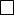   C  D  F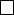 ๒. สมาชิกในหมู่บ้าน/ชุมชนให้ความร่วมมือ-ครัวเรือนในหมู่บ้าน/ชุมชนร้อยละ ๘๐ ขึ้นไป เข้าร่วมกิจกรรมที่จัดขึ้นในหมู่บ้าน/ชุมชน-ครัวเรือนในหมู่บ้าน/ชุมชนร้อยละ ๗๐ ขึ้นไป เข้าร่วมกิจกรรมที่จัดขึ้นในหมู่บ้าน/ชุมชน-ครัวเรือนในหมู่บ้าน/ชุมชนร้อยละ ๖๐ ขึ้นไป เข้าร่วมกิจกรรมที่จัดขึ้นในหมู่บ้าน/ชุมชน-ครัวเรือนในหมู่บ้าน/ชุมชนร้อยละ ๕๐ ขึ้นไป เข้าร่วมกิจกรรมที่จัดขึ้นในหมู่บ้าน/ชุมชน-ครัวเรือนในหมู่บ้าน/ชุมชนน้อยกว่าร้อยละ ๕๐ เข้าร่วมกิจกรรมที่จัดขึ้นในหมู่บ้าน/ชุมชน     A  B C  D  F๓. ประชุมหารือในหมู่บ้าน/ชุมชนในเรื่องยาเสพติดอยู่เป็นนิจอย่างน้อยเดือนละ ๑ ครั้ง เพื่อร่วมแก้ไขปัญหา-หมู่บ้าน/ชุมชนมีการประชุมหารือเรื่องยาเสพติด อย่างน้อยเดือนละ ๑ ครั้ง-หมู่บ้าน/ชุมชน มีการประชุมหารือเรื่องยาเสพติด อย่างน้อย ๒ เดือน ครั้ง-หมู่บ้าน/ชุมชน มีการประชุมหารือเรื่องยาเสพติด อย่างน้อย ๔ เดือน ครั้ง-หมู่บ้าน/ชุมชน มีการประชุมหารือเรื่องยาเสพติด อย่างน้อยปีละ ๑ ครั้ง-หมู่บ้าน/ชุมชน ไม่มีการประชุมหารือเรื่องยาเสพติด     A B  C  D  F๔. กิจกรรมในหมู่บ้าน/ชุมชนดำเนินการโดยยึดหลักการพึ่งตนเอง-กิจกรรมส่วนใหญ่ที่จัดขึ้นในหมู่บ้าน/ชุมชน กลไกการขับเคลื่อนงานหลัก คือ แกนนำชาวบ้านและคนในชุมชน โดยมีหน่วยงานรัฐองค์กรพัฒนาเอกชน NGOs และองค์กรบริหารส่วนตำบลเทศบาล เป็นฝ่ายสนับสนุน-กิจกรรมส่วนใหญ่ที่จัดขึ้นใน ม./ชช.กลไกการขับเคลื่อนงานหลัก คือ องค์กรพัฒนาเอกชน NGOs และองค์กรบริหารส่วนตำบล เทศบาล โดยดำเนินการร่วมกับแกนนำชาวบ้านและคนในชุมชน-กิจกรรมส่วนใหญ่ที่จัดขึ้นในหมู่บ้าน/ชุมชน กลไกการขับเคลื่อนงานหลัก คือ หน่วยงานภาครัฐและองค์กรพัฒนาเอกชน NGOs -กิจกรรมส่วนใหญ่ที่จัดขึ้นในหมู่บ้าน/ชุมชนกลไกการขับเคลื่อนงานหลัก คือ หน่วยงานภาครัฐ-ไม่มีการจัดกิจกรรม/ในหมู่บ้าน/ชุมชน     A B  C  D  F๕. มีกฎทางสังคมเรื่องยาเสพติดและมีการบังคับใช้อย่างจริงจัง-ในหมู่บ้าน/ชุมชนมีกฎทางสังคมเรื่องยาเสพติด-มีการกำหนดกฎทางสังคมเรื่องยาเสพติดเป็นลายลักษณ์อักษร-มีการทำความเข้ากับคนในชุมชนเรื่องกฎทางสังคมเรื่องยาเสพติด-มีการบังคับใช้กฎทางสังคมเรื่องยาเสพติดอย่างจริงจัง-ในหมู่บ้าน/ชุมชนมีกฎทางสังคมเรื่องยาเสพติด-มีการกำหนดกฎทางสังคมเรื่องยาเสพติดเป็นลายลักษณ์อักษร-มีการทำความเข้ากับคนในชุมชนเรื่องกฎทางสังคมเรื่องยาเสพติด-ในหมู่บ้าน/ชุมชนมีกฎทางสังคมเรื่องยาเสพติด-มีการกำหนดกฎทางสังคมเรื่องยาเสพติดเป็นลายลักษณ์อักษร-ในหมู่บ้าน/ชุมชนมีกฎทางสังคมเรื่องยาเสพติด-ในหมู่บ้าน/ชุมชน ไม่มีการใช้กฎทางสังคมเรื่องยาเสพติด     A  B C  D  Fกิจกรรม/ขั้นตอนตัวบ่งชี้/ค่าคะแนนตัวบ่งชี้/ค่าคะแนนตัวบ่งชี้/ค่าคะแนนตัวบ่งชี้/ค่าคะแนนตัวบ่งชี้/ค่าคะแนนผลการประเมินกิจกรรม/ขั้นตอนABCDFผลการประเมิน๖. มีกลไกเฝ้าระวังยาเสพติดในหมู่บ้าน/ชุมชนอย่างเป็นระบบและมอบหมายภารกิจที่ชัดเจน-มีกลไกการเฝ้าระวังยาเสพติดในหมู่บ้าน/ชุมชน-มีการมอบหมายภารกิจเป็นลายลักษณ์อักษร-มีระบบการติดตามผลการดำเนินงานอย่างเป็นรูปธรรม-มีการปรับปรุงระบบกลไกการเฝ้าระวังให้มีประสิทธิภาพอย่างสม่ำเสมอ-มีกลไกการเฝ้าระวังยาเสพติดในหมู่บ้าน/ชุมชน-มีการมอบหมายภารกิจเป็นลายลักษณ์อักษร-มีระบบการติดตามผลการดำเนินงานอย่างเป็นรูปธรรม-มีกลไกการเฝ้าระวังยาเสพติดในหมู่บ้าน/ชุมชน-มีการมอบหมายภารกิจเป็นลายลักษณ์อักษร-มีกลไกการเฝ้าระวังยาเสพติดในหมู่บ้าน/ชุมชน-ไม่มีกลไกการเฝ้าระวังยาเสพติด     A  B C  D  F๗. มีการค้นหาผู้เสพ ผู้ค้า อยู่เสมอโดยไม่ปิดบัง(โดยชุมชน)-มีการทำประชาคมเพื่อค้นหาผู้เสพ ผู้ค้าหรือมีกิจกรรมสำรวจสถานการณ์ยาเสพติด(การเพิ่มขึ้นหรือลดลงของจำนวนผู้เสพ ผู้ค้า ในพื้นที่หมู่บ้าน/ชุมชน)เป็นประจำทุกเดือน-มีการทำประชาคม เพื่อค้นหาผู้เสพ ผู้ค้าหรือมีกิจกรรมสำรวจสถานการณ์ยาเสพติด(การเพิ่มขึ้นหรือลดลงของจำนวนผู้เสพ ผู้ค้า ในพื้นที่หมู่บ้าน/ชุมชน) ทุก ๓ เดือน-มีการทำประชาคม เพื่อค้นหาผู้เสพ ผู้ค้าหรือมีกิจกรรมสำรวจสถานการณ์ยาเสพติด(การเพิ่มขึ้นหรือลดลงของจำนวนผู้เสพ ผู้ค้า ในพื้นที่หมู่บ้าน/ชุมชน) ทุก ๖ เดือน-มีการทำประชาคม เพื่อค้นหาผู้เสพ ผู้ค้าหรือมีกิจกรรมสำรวจสถานการณ์ยาเสพติด(การเพิ่มขึ้นหรือลดลงของจำนวนผู้เสพ ผู้ค้า ในพื้นที่ ม./ชช.) ทุก ๑ ปี-ไม่มีการค้นหาผู้เสพ ผู้ค้าหรือมีกิจกรรมสำรวจสถานการณ์ยาเสพติด(การเพิ่มขึ้นหรือลดลงของจำนวนผู้เสพ ผู้ค้า ในพื้นที่ ม./ขข.)  A  B  C  D  F๘. มีกิจกรรมป้องกัน/แก้ไขปัญหายาเสพติด-มีกิจกรรมป้องกัน/แก้ไขปัญหายาเสพติดต่อเนื่องเป็นประจำทุกเดือน-มีกิจกรรมป้องกัน/แก้ไขปัญหายาเสพติดเฉลี่ยทุก ๒ เดือน-มีกิจกรรมป้องกัน/แก้ไขปัญหายาเสพติดเฉลี่ยทุก   ๔ เดือน-มีกิจกรรมป้องกัน/แก้ไขปัญหายาเสพติดเฉลี่ยทุก ๑ ปี-ไม่มีกิจกรรมป้องกัน/แก้ไขปัญหายาเสพติด A  B  C  D  F๙. กิจกรรมประชามติคนในหมู่บ้าน/ชุมชนยินดีเข้าร่วม-ครัวเรือนในหมู่บ้าน/ชุมชน มีประชามติ ยินดีเข้าร่วมดำเนินการตามแนวกองทุนแม่ฯ  ๖๐ %ขึ้นไป-ครัวเรือนในหมู่บ้าน/ชุมชน มีประชามติ ยินดีเข้าร่วมดำเนินการตามแนวกองทุนแม่ฯ  ๓๐ %ขึ้นไป-ครัวเรือนในหมู่บ้าน/ชุมชน มีประชามติ ยินดีเข้าร่วมดำเนินการตามแนวกองทุนแม่ฯ ๒๐ %ขึ้นไป-ครัวเรือนในหมู่บ้าน/ชุมชน มีประชามติยินดีเข้าร่วมดำเนินการตามแนวกองทุนแม่ฯ ๑๐ % ขึ้นไป-ไม่มีครัวเรือนในหมู่บ้าน/ชุมชน ยินดีเข้าร่วมดำเนินการตามแนวกองทุนแม่ฯ  A  B  C  D  F๑๐. มีการจัดตั้งกองทุนยาเสพติดของหมู่บ้าน/ชุมชนเพื่อนำมาใช้ในกิจกรรมป้องกันและแก้ไขปัญหายาเสพติด และมีการบริหารจัดการกองทุนด้วยความเรียบร้อย-มีการจัดตั้งกองทุนฯ-มีการจัดตั้ง ก.ก.-มีการกำหนดระเบียบการใช้จ่ายกองทุน-มีการจัดทำบัญชี/หลักฐานการใช้เงิน-มีการนำเงินมาใช้ประโยชน์ในกิจกรรมป้องกันและแก้ไขยาเสพติด-มีการระดมทุนอย่างต่อเนื่องอย่างน้อย ด.ละครั้ง-มีการจัดตั้งกองทุนฯ-มีการจัดตั้งคณะกรรมการ-มีการกำหนดระเบียบการใช้จ่ายกองทุน-มีการจัดทำบัญชี/หลักฐานการใช้เงิน-มีการนำเงินมาใช้ประโยชน์ในกิจกรรมป้องกันและแก้ไขยาเสพติด-มีการจัดตั้งกองทุนฯ-มีการจัดตั้งคณะกรรมการ-มีการกำหนดระเบียบการใช้จ่ายกองทุน-มีการจัดตั้งกองทุนยาเสพติด-ไม่มีการจัดตั้งกองทุนยาเสพติด A  B  C  D  F๑๑. มีการบูรณาการกับองค์กรต่างๆใน ม./ชช. เช่น กลุ่มออมทรัพย์ กลุ่มสตรี กลุ่มเยาวชน กลุ่มเกษตรกร กลุ่มผู้สูงอายุ ฯลฯ-มีการเชื่อมโยงบูรณาการกับองค์กรอื่นๆของหมู่บ้าน มากกว่า ๔ องค์กรขึ้นไป-มีการเชื่อมโยงบูรณาการกับองค์กรอื่นๆของหมู่บ้าน ๓ องค์กร-มีการเชื่อมโยงบูรณาการกับองค์กรอื่นๆของหมู่บ้าน ๒ องค์กร-มีการเชื่อมโยงบูรณาการกับองค์กรอื่นๆของหมู่บ้าน ๑ องค์กร-ไม่มีการเชื่อมโยงบูรณาการกับองค์กรอื่นๆ A  B  C  D  F๑๒. มีกิจกรรมแสดงความจงรักภักดีอย่างสม่ำเสมอ-(ในรอบปี)มีกิจกรรมแสดงความจงรักภักดี      ๔ กิจกรรม ขึ้นไป-(ในรอบปี)มีกิจกรรมแสดงความจงรักภักดี  ๓ กิจกรรม -(ในรอบปี)มีกิจกรรมแสดงความจงรักภักดี     ๒ กิจกรรม-(ในรอบปี)มีกิจกรรมแสดงความจงรักภักดี ๑ กิจกรรม -(ในรอบปี)ยังไม่มีการจัดกิจกรรมแสดงความจงรักภักดี  A  B  C  D  F